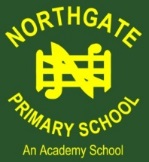                                                                   NORTHGATE FOUNDATION STAGE – LONG TERM PLANNING (2016-2017)As the learning is led by the children, the above is only guidance and is subject to change.TermTopics  Possible memorable experiences Opportunities for learningAutumn TermWhy do you love me so much?Parent/grandparent coffee morning to discuss families or invite a parent with a new baby in.Caring for ourselves and othersEmotions and feelings.Individual strengths including what makes them special and unique.The role of family and other carers.Changes to our body as we grow.Our senses and the way we use them.Spring 1st half termWhich was the biggest dinosaur?Trip to a museum to see real life dinosaur bones, models and fossils.Dino hunt as archaeologists (maps, treasure hunts etc.)Prehistoric world of dinosaur and their lives.To explore different types of dinosaurs, land, air and sea.About things that are big and small in size, shape and measurement.About things that are heavy and things that are light.Herbivores and carnivores.About gigantic and tiny imaginary creatures in fantasy stories.About the passage of time and evolution.To find out which the biggest dinosaur!Spring 2nd half term Why can’t I have chocolate for breakfast?Take the children to visit the supermarketVisit a local pizza outlet.Visit a local allotment.About naming, tasting and describing different types of food.Our senses.About keeping our bodies healthy and eating a balanced diet.About how we grow our own food.About different types of food in different countries.About what happens when we make changes to food by cooking, melting, freezing and mixing.Summer 1st half termWhy is water wet?School trip to do pond dipping etc. Visit the seaside exploring rock pools and waves, build sandcastles etc. About the properties of water.Where water comes from.Why we need water to survive.How we can use water to keep ourselves clean and healthy.Ho9w to keep safe near to water.About creatures who live in and around water.The ways water can move and change shape.How people use water to have fun and keep fit.Summer 2nd half termAm I the fastest?Visit a sports centre.Take part in a mini sports day.About things that are fast and things that are slow.How to use the body in different ways for sports, games and play.About what makes a good team.About different types of sports and equipment.About sporting events and competitions.About the different places used for sport.About toys that move using clockwork, wind up mechanisms and remote control.About different games and understanding rules of play.